Проведение практических исследований с воспитанниками первой младшей группе осуществляется на занятиях по ознакомлению с окружающим миром, на прогулках, на занятиях в кружке дополнительного образования во второй половине дня под постоянным контролем педагога. Занятия по опытно-экспериментальной деятельности бывают двух видов — игровые и собственно опыты и эксперименты.Игровое занятие начинается с включения воспитанников в развлекательную, фантастическую или сказочную ситуацию («Ребята, сегодня мы превратимся в волшебников!», «Нас приглашает Снежная Королева в своё ледяное царство!», «Давайте произнесём волшебные слова и совершим путешествие на остров химиков!»). Экспериментирование является практической частью игрового занятия и связано по тематике с сюжетом вымышленной ситуации.  Сегодня мы с детьми исследовали песок, узнали что, он сыпучий, тяжелый и из него можно сделать аппликацию.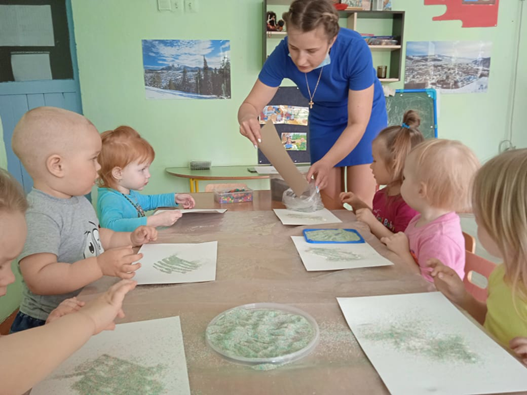 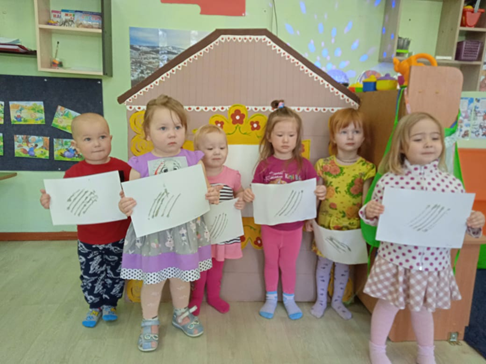 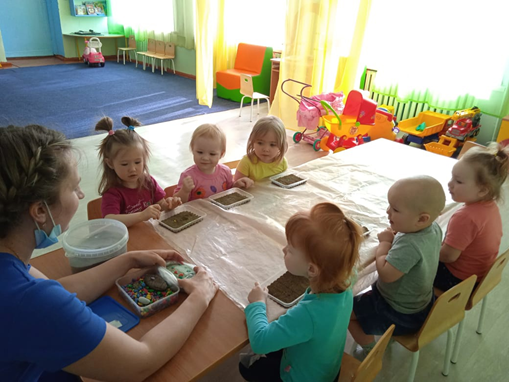 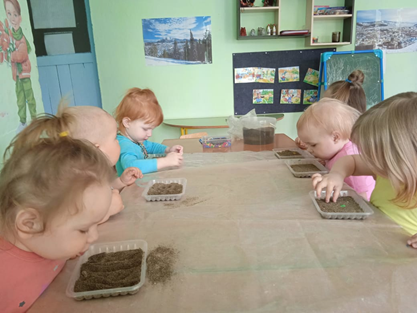 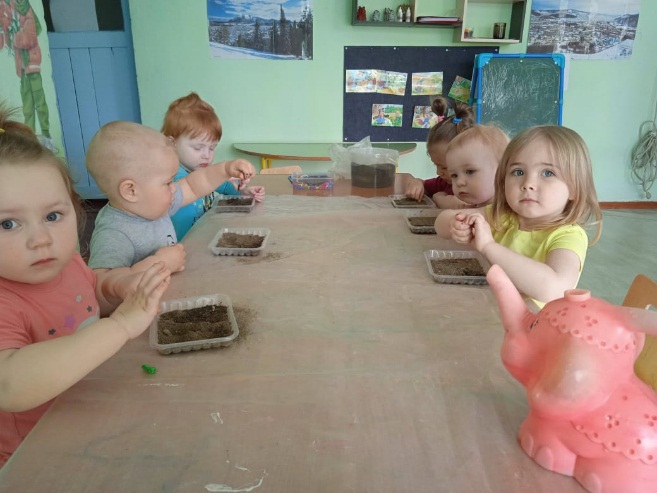 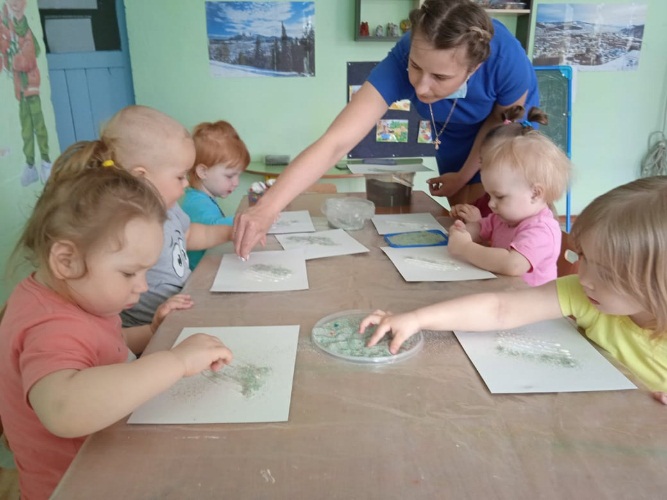 